ΑΡ. ΠΤΥΧΙΟΥ ………..ΚΑΘΟΜΟΛΟΓΗΣΗ ΠΤΥΧΙΟΥΧΟΥΑξιωθείς (-είσα) του πτυχίου του Πανεπιστημίου Πειραιώς, υπόσχομαι και καθομολογώ, ότι θα εργασθώ δια την προαγωγήν της επιστήμης την οποίαν εσπούδασα, καλλιεργών (-ούσα) και μεταλαμπαδεύων (-ούσα), τα γνώσεις τας οποίας απέκτησα, θα τηρώ πιστώς και ακριβώς, τα διδάγματα τα οποία έλαβα εκ του Πανεπιστημίου και ότι θα καταβάλλω πάσαν δυνατήν προσπάθειαν, δια την ανάπτυξιν της Εθνικής Οικονομίας, αποφεύγων (-ούσα) πάσαν άδικον πράξιν και φιλοδοξών (-ούσα) να καταστώ χρήσιμος εις το Έθνος και την Πολιτείαν.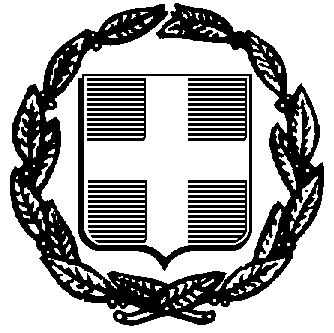 ΥΠΕΥΘΥΝΗ ΔΗΛΩΣΗ(άρθρο 8 Ν.1599/1986)Η ακρίβεια των στοιχείων που υποβάλλονται με αυτή τη δήλωση μπορεί να ελεγχθεί με βάση το αρχείο άλλων υπηρεσιών (άρθρο  8 παρ. 4 Ν. 1599/1986)Με ατομική μου ευθύνη και γνωρίζοντας τις κυρώσεις, που προβλέπονται από τις διατάξεις της παρ. 6 του άρθρου 22 του Ν. 1599/1986, δηλώνω ότι:  Δεν έχω εκκρεμότητες με την Κεντρική Βιβλιοθήκη του Πανεπιστημίου Πειραιώς. Δεν έχω εκκρεμότητες με τις Φοιτητικές Εστίες του Ο.Π.Α. και του Ε.Μ.Π. που συνεργάζονται με το Πανεπιστήμιο Πειραιώς για τη δωρεάν διαμονή φοιτητών.Ημερομηνία:  ……….  202..                                                                                                                                                                     Ο – Η Δηλ…..                                                                                                                                                                                         (Υπογραφή)(1) Αναγράφεται από τον ενδιαφερόμενο πολίτη ή Αρχή ή η Υπηρεσία του δημόσιου τομέα, που απευθύνεται η αίτηση.(2) Αναγράφεται ολογράφως. (3) «Όποιος εν γνώσει του δηλώνει ψευδή γεγονότα ή αρνείται ή αποκρύπτει τα αληθινά με έγγραφη υπεύθυνη δήλωση του άρθρου 8 τιμωρείται με φυλάκιση τουλάχιστον τριών μηνών. Εάν ο υπαίτιος αυτών των πράξεων σκόπευε να προσπορίσει στον εαυτόν του ή σε άλλον περιουσιακό όφελος βλάπτοντας τρίτον ή σκόπευε να βλάψει άλλον, τιμωρείται με κάθειρξη μέχρι 10 ετών.ΣΤΟΙΧΕΙΑ ΠΤΥΧΙΟΥΧΟΥΕΠΩΝΥΜΟ: ………………….………………..…   ΟΝΟΜΑ: ………………….……………………..…   ΟΝΟΜΑ ΠΑΤΡΟΣ: ………………….………………..…   Α.Δ.Τ.: ………………….………………..…   ΗΜ/ΝΙΑ ΕΚΔΟΣΗΣ: ……………….………………..…   ΕΚΔΟΥΣΑ ΑΡΧΗ: ………………….………………..…   ΔΙΕΥΘΥΝΣΗ ΜΟΝΙΜΗΣ ΚΑΤΟΙΚΙΑΣ: ………………….………………..…………………………..   ……………………………………………………………………………………………………………..………….ΤΗΛΕΦΩΝΟ: ………………….…………..……..…   E-MAIL: ………………….…………………..…   Επισυνάπτω: (Χ σε ότι ισχύει)Ακαδημαϊκή Ταυτότητα/ΠΑΣΟ.Έγγραφο από την Ελληνική Αστυνομία σχετικά με την απώλεια Ακαδημαϊκής Ταυτότητας/ ΠΑΣΟ ή Υπεύθυνη Δήλωση απώλειας. Πειραιάς, …./…./202..O/ Η Πτυχιούχος(υπογραφή)ΠΡΟΣ(1):ΓΡΑΜΜΑΤΕΙΑ ΤΜΗΜΑΤΟΣ ΣΤΑΣΤΙΣΤΙΚΗΣ ΚΑΙ ΑΣΦΑΛΙΣΤΙΚΗΣ ΕΠΙΣΤΗΜΗΣ ΠΑΝΕΠΙΣΤΗΜΙΟΥ ΠΕΙΡΑΙΩΣ ΓΡΑΜΜΑΤΕΙΑ ΤΜΗΜΑΤΟΣ ΣΤΑΣΤΙΣΤΙΚΗΣ ΚΑΙ ΑΣΦΑΛΙΣΤΙΚΗΣ ΕΠΙΣΤΗΜΗΣ ΠΑΝΕΠΙΣΤΗΜΙΟΥ ΠΕΙΡΑΙΩΣ ΓΡΑΜΜΑΤΕΙΑ ΤΜΗΜΑΤΟΣ ΣΤΑΣΤΙΣΤΙΚΗΣ ΚΑΙ ΑΣΦΑΛΙΣΤΙΚΗΣ ΕΠΙΣΤΗΜΗΣ ΠΑΝΕΠΙΣΤΗΜΙΟΥ ΠΕΙΡΑΙΩΣ ΓΡΑΜΜΑΤΕΙΑ ΤΜΗΜΑΤΟΣ ΣΤΑΣΤΙΣΤΙΚΗΣ ΚΑΙ ΑΣΦΑΛΙΣΤΙΚΗΣ ΕΠΙΣΤΗΜΗΣ ΠΑΝΕΠΙΣΤΗΜΙΟΥ ΠΕΙΡΑΙΩΣ ΓΡΑΜΜΑΤΕΙΑ ΤΜΗΜΑΤΟΣ ΣΤΑΣΤΙΣΤΙΚΗΣ ΚΑΙ ΑΣΦΑΛΙΣΤΙΚΗΣ ΕΠΙΣΤΗΜΗΣ ΠΑΝΕΠΙΣΤΗΜΙΟΥ ΠΕΙΡΑΙΩΣ ΓΡΑΜΜΑΤΕΙΑ ΤΜΗΜΑΤΟΣ ΣΤΑΣΤΙΣΤΙΚΗΣ ΚΑΙ ΑΣΦΑΛΙΣΤΙΚΗΣ ΕΠΙΣΤΗΜΗΣ ΠΑΝΕΠΙΣΤΗΜΙΟΥ ΠΕΙΡΑΙΩΣ ΓΡΑΜΜΑΤΕΙΑ ΤΜΗΜΑΤΟΣ ΣΤΑΣΤΙΣΤΙΚΗΣ ΚΑΙ ΑΣΦΑΛΙΣΤΙΚΗΣ ΕΠΙΣΤΗΜΗΣ ΠΑΝΕΠΙΣΤΗΜΙΟΥ ΠΕΙΡΑΙΩΣ ΓΡΑΜΜΑΤΕΙΑ ΤΜΗΜΑΤΟΣ ΣΤΑΣΤΙΣΤΙΚΗΣ ΚΑΙ ΑΣΦΑΛΙΣΤΙΚΗΣ ΕΠΙΣΤΗΜΗΣ ΠΑΝΕΠΙΣΤΗΜΙΟΥ ΠΕΙΡΑΙΩΣ ΓΡΑΜΜΑΤΕΙΑ ΤΜΗΜΑΤΟΣ ΣΤΑΣΤΙΣΤΙΚΗΣ ΚΑΙ ΑΣΦΑΛΙΣΤΙΚΗΣ ΕΠΙΣΤΗΜΗΣ ΠΑΝΕΠΙΣΤΗΜΙΟΥ ΠΕΙΡΑΙΩΣ ΓΡΑΜΜΑΤΕΙΑ ΤΜΗΜΑΤΟΣ ΣΤΑΣΤΙΣΤΙΚΗΣ ΚΑΙ ΑΣΦΑΛΙΣΤΙΚΗΣ ΕΠΙΣΤΗΜΗΣ ΠΑΝΕΠΙΣΤΗΜΙΟΥ ΠΕΙΡΑΙΩΣ ΓΡΑΜΜΑΤΕΙΑ ΤΜΗΜΑΤΟΣ ΣΤΑΣΤΙΣΤΙΚΗΣ ΚΑΙ ΑΣΦΑΛΙΣΤΙΚΗΣ ΕΠΙΣΤΗΜΗΣ ΠΑΝΕΠΙΣΤΗΜΙΟΥ ΠΕΙΡΑΙΩΣ ΓΡΑΜΜΑΤΕΙΑ ΤΜΗΜΑΤΟΣ ΣΤΑΣΤΙΣΤΙΚΗΣ ΚΑΙ ΑΣΦΑΛΙΣΤΙΚΗΣ ΕΠΙΣΤΗΜΗΣ ΠΑΝΕΠΙΣΤΗΜΙΟΥ ΠΕΙΡΑΙΩΣ ΓΡΑΜΜΑΤΕΙΑ ΤΜΗΜΑΤΟΣ ΣΤΑΣΤΙΣΤΙΚΗΣ ΚΑΙ ΑΣΦΑΛΙΣΤΙΚΗΣ ΕΠΙΣΤΗΜΗΣ ΠΑΝΕΠΙΣΤΗΜΙΟΥ ΠΕΙΡΑΙΩΣ ΓΡΑΜΜΑΤΕΙΑ ΤΜΗΜΑΤΟΣ ΣΤΑΣΤΙΣΤΙΚΗΣ ΚΑΙ ΑΣΦΑΛΙΣΤΙΚΗΣ ΕΠΙΣΤΗΜΗΣ ΠΑΝΕΠΙΣΤΗΜΙΟΥ ΠΕΙΡΑΙΩΣ Ο – Η Όνομα:Επώνυμο:Επώνυμο:Επώνυμο:Όνομα και Επώνυμο Πατέρα: Όνομα και Επώνυμο Πατέρα: Όνομα και Επώνυμο Πατέρα: Όνομα και Επώνυμο Πατέρα: Όνομα και Επώνυμο Μητέρας:Όνομα και Επώνυμο Μητέρας:Όνομα και Επώνυμο Μητέρας:Όνομα και Επώνυμο Μητέρας:Ημερομηνία γέννησης(2): Ημερομηνία γέννησης(2): Ημερομηνία γέννησης(2): Ημερομηνία γέννησης(2): Τόπος Γέννησης:Τόπος Γέννησης:Τόπος Γέννησης:Τόπος Γέννησης:Αριθμός Δελτίου Ταυτότητας:Αριθμός Δελτίου Ταυτότητας:Αριθμός Δελτίου Ταυτότητας:Αριθμός Δελτίου Ταυτότητας:Τηλ:Τηλ:Τόπος Κατοικίας:Τόπος Κατοικίας:Οδός:Αριθ:ΤΚ:Αρ. Τηλεομοιοτύπου (Fax):Αρ. Τηλεομοιοτύπου (Fax):Αρ. Τηλεομοιοτύπου (Fax):Δ/νση Ηλεκτρ. Ταχυδρομείου(Εmail):Δ/νση Ηλεκτρ. Ταχυδρομείου(Εmail):